Всемирный день борьбы со СПИДом	Ежегодно 1 декабря в соответствии с решением Всемирной организации здравоохранения (ВОЗ) и решением Генеральной Ассамблеи ООН, принятыми в 1988 г., отмечается	Всемирный день борьбы с синдромом приобретенного иммунодефицита (СПИД). 	
Идея проведения Всемирного дня борьбы со СПИДом впервые была предложена Всемирной организацией здравоохранения; ее поддержали представители 140 стран мира. 	Эта дата была установлена для того, чтобы привлечь внимание мировой общественности к распространению ВИЧ-инфекции, которая приняла масштабы глобальной пандемии, 	распространяющейся по всем регионам мира.	В связи с этим, в Курской области  проводятся мероприятия, приуроченные к 1 декабря – Всемирному дню борьбы со СПИД, по вопросам профилактики ВИЧ-инфекции среди работающего населения Курской области.	Администрация Советского района  просит работодателей поддержать данную акцию и провести мероприятия по информированию работников на рабочих местах по вопросам профилактики ВИЧ-инфекции.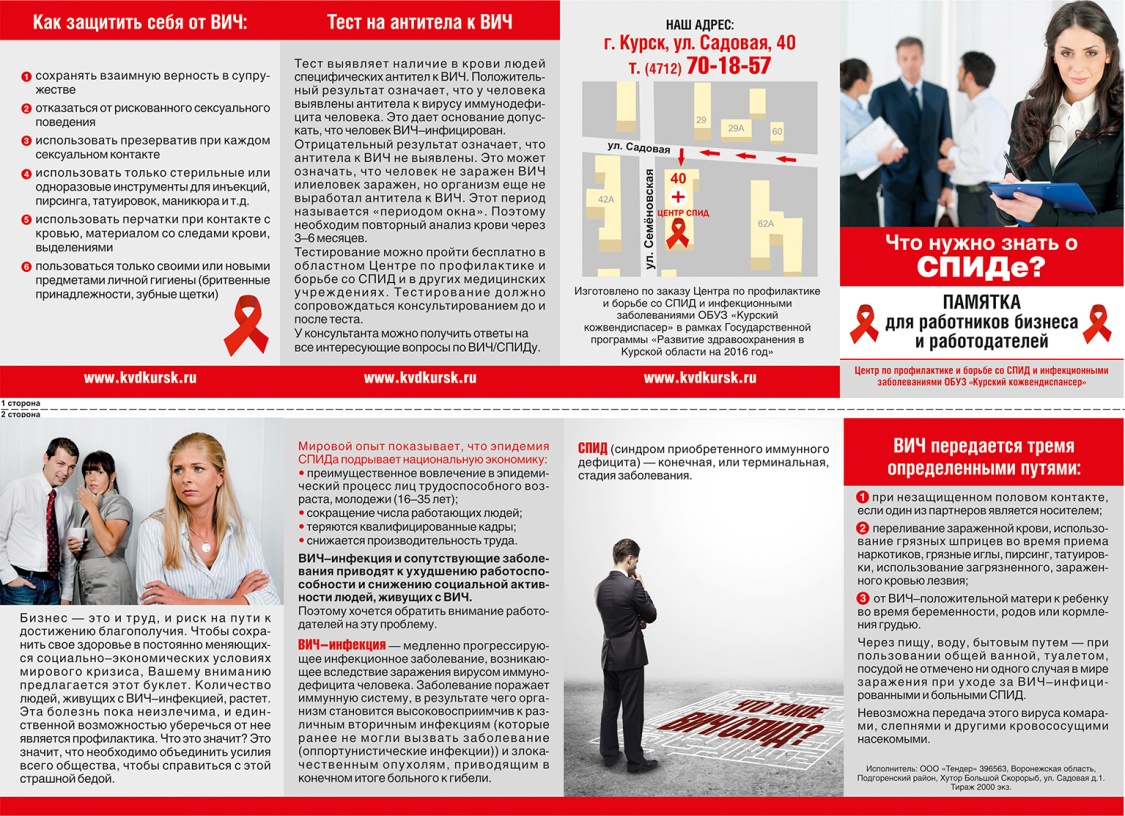 